Проводник с током в магнитном полеВокруг проводника с током существует магнитное поле, которое взаимодействует с внешним полем посредством силы Ампера , где l – длина проводника, сила тока I,  - угол между направлением тока и магнитной индукцией. 
Примерные задачиНаправление силы Ампера определяется по правилу левой руки.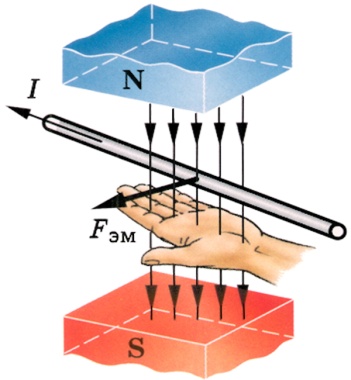 Два параллельных проводника с токами взаимодействуют -> 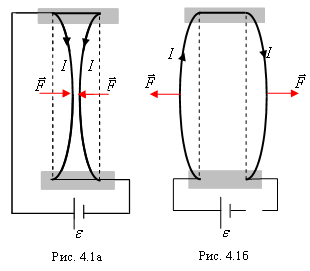 Определение направления линий магнитной индукции суммарного поля в разных точках вокруг нескольких проводников с токами Определение направления линий магнитной индукции суммарного поля в разных точках вокруг нескольких проводников с токами Токи одного направленияТоки разного направления Токи одного направления можно представить как один проводник => в точках 1 и 2 направление определяется по правилу правой руки 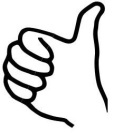 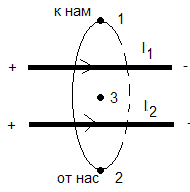 Линии магнитной индукции в точке 3 поля от I1 и I2 «противоположно направлены», поэтому результат зависит от сил токов и расположения точки 3. 
Например, точка 3 лежит посередине, значит если  Пусть I1=I2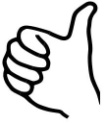 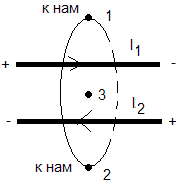 Направление линий магнитной индукции в точках 1 и 2 будет одинаковым. Можно определить по правилу правой руки для любого ближайшего к данной точке проводника В точке 3 поля от I1 и I2 «сонаправлены», поэтому результат зависит от направления токов. 
Например, если в т. 1 и 2 – к нам, значит в точке 3 от нас, и наоборот.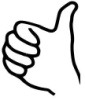 Определение силы Лоренца, действующей на заряд, помещенный в данную точку поляОпределение силы Лоренца, действующей на заряд, помещенный в данную точку поляЕсли в точку поля вокруг проводника влетает заряженная частица со скоростью, направленной вдоль проводника, то на нее будет действовать сила Лоренца, определяемая по правилу левой на +q и правой руки на -q. 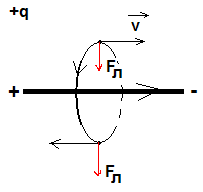 Еще направление движения + заряда можно представить как направление тока. Для +q:если скорость частицы сонаправлена с током, то частица будет притягиваться к проводникуесли скорость частицы противоположно направлена с током, то частица будет отталкиваться от проводникаДля –q наоборот! Если в точку поля вокруг проводника влетает заряженная частица со скоростью, направленной вдоль проводника, то на нее будет действовать сила Лоренца, определяемая по правилу левой на +q и правой руки на -q. Еще направление движения + заряда можно представить как направление тока. Для +q:если скорость частицы сонаправлена с током, то частица будет притягиваться к проводникуесли скорость частицы противоположно направлена с током, то частица будет отталкиваться от проводникаДля –q наоборот! 